ВАРИАНТ 1.1. Дано: АВ || СDДоказать : ∆АОВ ~ ∆СОD2. Найдите отношение площадей двух треугольников, если стороны одного треугольника равны 8см, 10см, 6см, а стороны другого треугольника – 12см, 15см, 9 см.3. На рисунке  АВ || CD.        а)	 Докажите, что АО : ОС = ВО : OD.       б) Найдите АВ, если OD = ,  ОВ = ,  CD = . 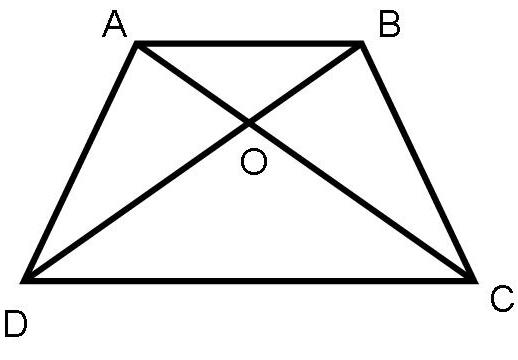 ВАРИАНТ 2.1. Дано: ABCD трапецияДоказать : ∆АОD ~ ∆СОB.2.Отношение площадей двух подобных треугольников равно 9 : 1. Стороны первого равны 12м, 21м, 27м. Найдите стороны другого треугольника.3. На рисунке MN || АС.      а)	Докажите, что .      б)	Найдите MN, если AM = , ВМ = , АС = . 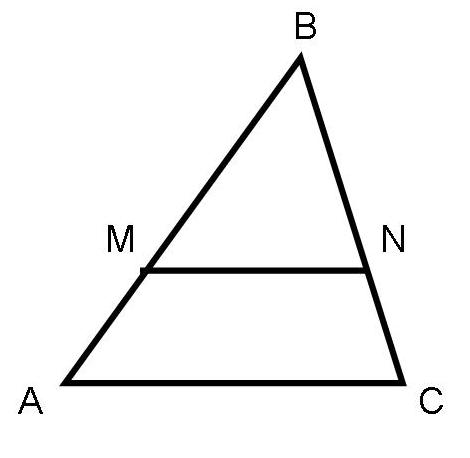 